Supplementary materials Table S1. Economic yield and biomass of different cropping systems: sole maize (T1); sole maize with plastic mulch (T2); maize and cowpea under plastic mulching (T3); and maize and soybean under plastic mulching (T4). Within a given season, different lowercase letters indicate significant differences (p ≤ 0.05) among treatments.Table S2. Runoff and soil loss as affected by different treatments along with intercrop and plastic mulchesWithin a given season, different lowercase letters indicate significant differences (p ≤ 0.05) among treatments.Table S3. Nutrient loss (kg ha-1) as affected by different treatments along with intercrop and plastic mulchesWithin a given season, different lowercase letters indicate significant differences (p ≤ 0.05) among treatments.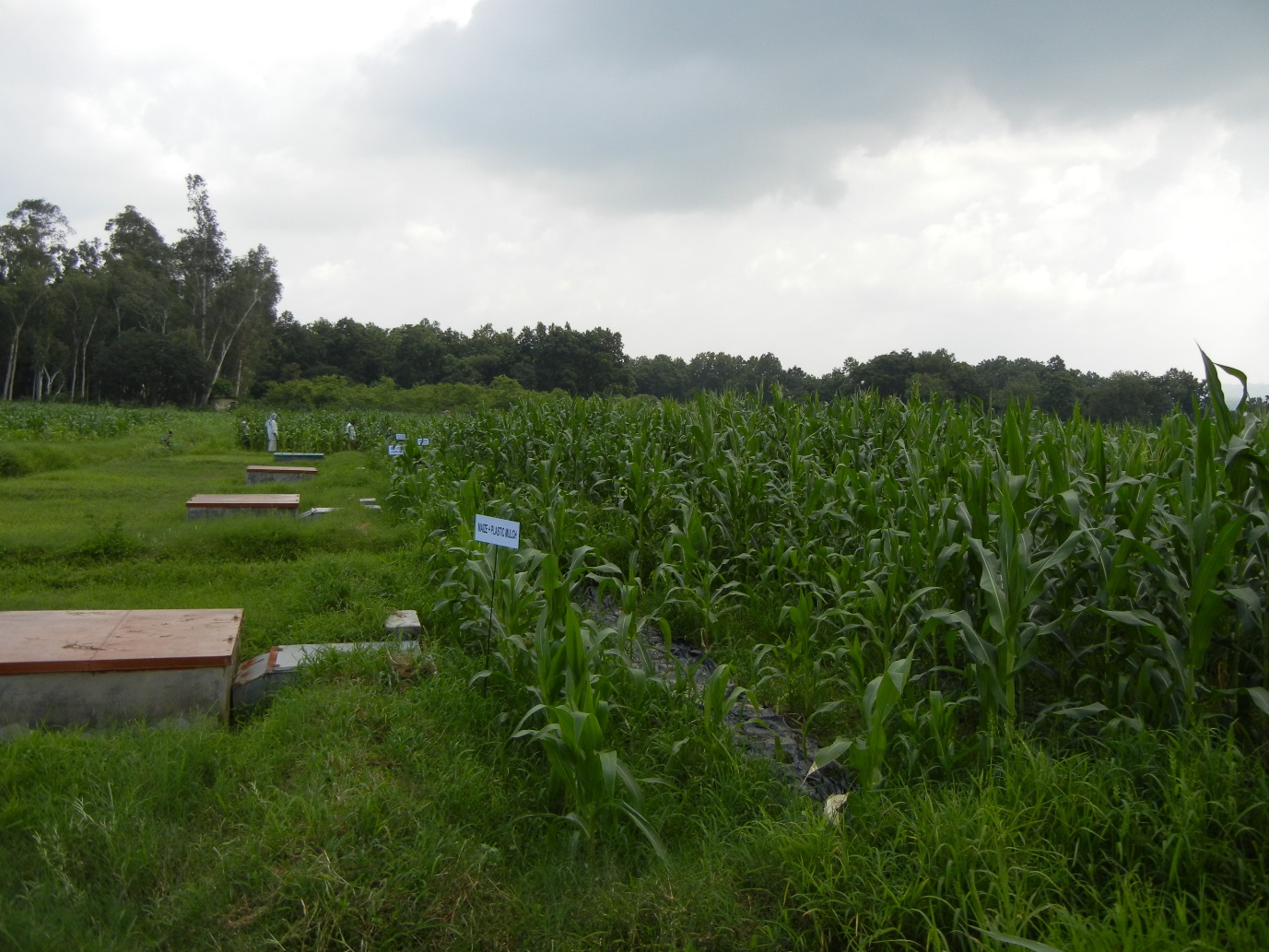 Figure S1. Experimental plots with runoff collection unitTreatmentMaize (kg ha-1)Maize (kg ha-1)Maize (kg ha-1)Maize (kg ha-1)Intercrop (kg ha-1)Intercrop (kg ha-1)Intercrop (kg ha-1)Intercrop (kg ha-1)Wheat (kg ha-1)Wheat (kg ha-1)Wheat (kg ha-1)Wheat (kg ha-1)Total Straw/Stover (kg ha-1)201220132014Mean201220132014Mean2012-132013-142014-15MeanTotal Straw/Stover (kg ha-1)T1-wheat2014b1643b2110c1922b---3064b3083b3181a3109a8259dT2-wheat2278b1832a2650a2253a---3310b3255a3205a3257a9107cT3-wheat2681a1883a2350b2305a560a690a1805a1018a3267ab3152a2985b3135a10170aT4-wheat2688a1875a2310bc2291a510a481b590b527b3216ab3189a2957b3121a9802bTreatmentsRunoffRunoffRunoffRunoffRunoffRunoffRunoffRunoffSoil loss (t ha-1)Soil loss (t ha-1)Soil loss (t ha-1)Soil loss (t ha-1)Treatmentsmmmmmmmm%%%%Soil loss (t ha-1)Soil loss (t ha-1)Soil loss (t ha-1)Soil loss (t ha-1)Treatments201220132014Mean 201220132014Mean 201220132014Mean T1: Maize pure (without intercrop and mulch)394.5323.9206.5308.332.9329.0023.1028.34b21.0817.8811.8216.93aT2: Maize pure with Plastic mulch453.7379.6235.1356.137.8733.9826.3032.72a9.8910.637.609.37bT3: Maize + Cowpea + Plastic mulch235.8254.5195.8228.719.8922.7821.9021.46c4.86.115.575.49cT4: Maize + Soybean + Plastic mulch439.8384.1169.5331.136.7134.3918.9630.02ab10.59.044.678.07bTreatmentsN (kg ha-1)N (kg ha-1)N (kg ha-1)N (kg ha-1)P (kg ha-1)P (kg ha-1)P (kg ha-1)P (kg ha-1)K (kg ha-1)K (kg ha-1)K (kg ha-1)K (kg ha-1)Treatments201220132014Mean 201220132014Mean 201220132014Mean T1: Maize pure (without intercrop and mulch)36.3a32.3a25.5a31.4a1.53a1.21a2.48a1.74a17.36b14.61b12.77a14.91abT2: Maize pure with Plastic mulch34.0ab24.3b23.3a27.2b0.67b0.52bc1.29b0.83b18.15ab13.16b11.40a14.24bT3: Maize + Cowpea + Plastic mulch15.3c12.3c12.1b13.2d0.37c0.41c0.61c0.46c11.32c9.14d9.35b9.94cT4: Maize + Soybean + Plastic mulch31.1b26.2b11.2b22.8c0.75b0.64b0.71c0.70b20.23a17.15a9.33b15.57a